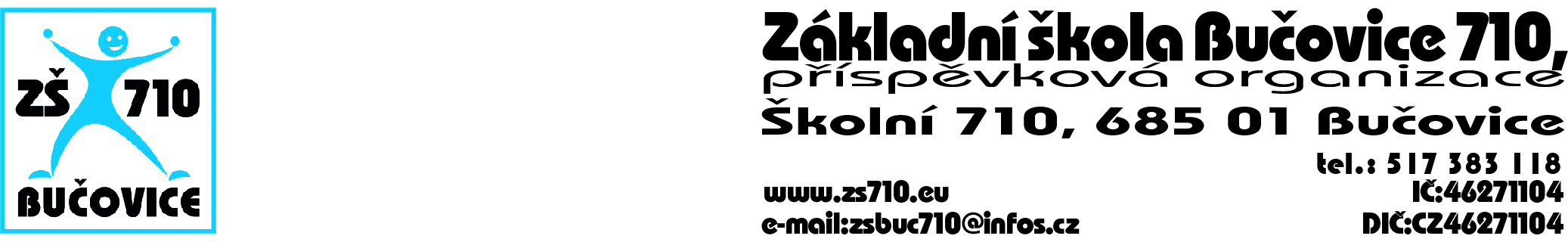 OBJEDNÁVKA:Odběratel: Základní škola Bučovice 710, příspěvková organizace, Školní 710, 685 01Bučovice, IČ: 46271104Dodavatel: ing. Antonín Kuběna, Osvobození 7, 685 01 Bučovice, IČ: 10105671, DIČ:CZ6304151986Adresa dodání: Školní 710, 685 01 BučoviceDatum objednání: 4. 7. 2018Termín dodání: do 31. 8. 2018Tímto u Vás objednáváme následující:Oprava dveří ve třídách a kabinetech II. stupně v celkové částce 129.954,- Kč s DPH. Platební podmínky: faktura, splatnost 14 dnůV Bučovicích dne 4. 7. 2018Podpis odběratele: Mgr. Aleš Navrátilředitel školyVyjádření dodavatele: Dodavatel souhlasí s podmínkami objednávky.V Bučovicích dne 4. 7. 2018Podpis dodavatele:				Ing. Antonín Kuběna, Osvobození 7, 685 01 Bučovice